ΕΛΜΕ ΠΕΙΡΑΙΑ		          Μαυρομιχάλη 14		                                                 Πειραιάς,  27/03/2018        (3ο ΓΕΛ-1ος όροφος)Τηλ. : 2104124810                                                                                      Πρωτ:  051Φαξ  : 2103000423e-mail : elmepeir@yahoo.gr                           Προς: - Συναδέλφους ΕΛΜΕ Πειραιάwww.elmepeiraia.gr      	                                          ΕΞΩ ΤΑ ΚΑΖΑΝΙΑ ΤΟΥ ΘΑΝΑΤΟΥΔΕ ΘΑ ΕΠΙΤΡΕΨΟΥΜΕ ΤΗΝ ΕΠΑΝΑΛΕΙΤΟΥΡΓΙΑ ΤΩΝ ΔΕΞΑΜΕΝΩΝ ΠΕΤΡΕΛΑΙΟΥΚαλούμε εκπαιδευτικούς, γονείς και μαθητές, σύσσωμη την σχολική κοινότητα του Περάματος και των άλλων Δήμων του Πειραιά να πάρει μέρος στην κινητοποίησητην ΠΕΜΠΤΗ 29 ΜΑΡΤΙΟΥ, στην πλατεία Ηρώων Περάματος στις 12μμενάντια στην επαναλειτουργία των καζανιών.Το Δ.Σ. της ΕΛΜΕ Πειραιά έχει προκηρύξει 2ωρη στάση εργασίας (12:00-14:00) για τα σχολεία του Περάματος.Οι συνέπειες και οι κίνδυνοι σε ενδεχόμενη επαναλειτουργία θα είναι τεράστιες. 114 καζάνια γεμάτα πετρέλαιο δημιουργούν μια βόμβα στο κέντρο της πόλης του Περάματος, επάνω στο δρόμο που είναι ο μοναδικός δρόμος διαφυγής σε περίπτωση ατυχήματος – εγκλήματος, πολύ κοντά σε σχολεία, στα όποια φοιτούν πάνω από 1000 μαθητές και εκπαιδευτικοί.Η λειτουργία και νέων καζανιών στο Πέραμα, έρχεται να προστεθεί στη λειτουργία των εγκαταστάσεων της Oil - One στη Δραπετσώνα, για την οποία η ΕΛΜΕ έχει ενημερώσει και έχει αναπτύξει δράσεις και πρωτοβουλίες, από κοινού με άλλα σωματεία (με σκοπό φυσικά την απομάκρυνσή τους).Δεν μπορούμε να επιτρέψουμε σε κανέναν να παίζει με το μέλλον των παιδιών μας, των μαθητών μας, των συναδέλφων μας.Όλοι και όλες στην κινητοποίηση (Πλ. Ηρώων 12:00).Απαιτούμε:	Να μην επαναλειτουργήσει κανένα καζάνι στο Πέραμα. Να απομακρυνθούν και όσα ήδη λειτουργούν μέσα στο Πέραμα, μέσα δηλαδή σε κατοικημένη περιοχή. Άμεση ανάκληση και των αδειών της Oil-One στη Δραπετσώνα.Αξιοποίηση του συνόλου της έκτασης των Λιπασμάτων Δραπετσώνας και του Περάματος για την ικανοποίηση των αναγκών του λαού της περιοχής.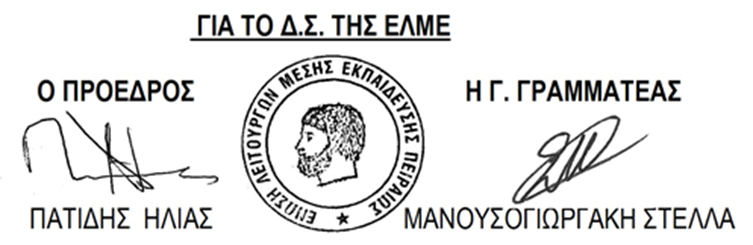 